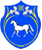   РОССИЙСКАЯ ФЕДЕРАЦИЯ                       РЕСПУБЛИКА ХАКАСИЯШИРИНСКИЙ РАЙОНАДМИНИСТРАЦИЯЦЕЛИННОГО СЕЛЬСОВЕТАПОСТАНОВЛЕНИЕ«29» марта 2022 г.                                  с. Целинное                                                           № 23О внесении изменений в Положениео порядке оповещения и информированиянаселения об угрозе и возникновении чрезвычайных ситуаций природного и техногенного характера, утвержденноепостановлением администрации Целинногосельсовета от 24.03.2021№ 27В соответствии с Федеральными законами от 21.12.1994г. № 68-ФЗ «О защите населения и территорий от чрезвычайных ситуаций природного и техногенного характера», от 6 сентября 2003 года N 131-ФЗ «Об общих принципах организации местного самоуправления в Российской Федерации», от 12.02.1998г. № 28-ФЗ «О гражданской обороне», Постановлением Правительства Российской Федерации № 794 от 30.12.2003г. «О единой государственной системе предупреждения и ликвидации чрезвычайных ситуаций», а также в целях совершенствования системы оповещения и информирования населения на территории Целинного сельсовета, руководствуясь Уставом муниципального образования Целинный сельсовет, администрация Целинного сельсоветаПОСТАНОВЛЯЕТВнести в Положение о порядке оповещения и информирования населения об угрозе и возникновении чрезвычайных ситуаций природного и техногенного характера, утвержденное Постановлением Администрации Целинного сельсовета № 27 от 24.03.2021 (далее – Положение) следующие изменения:Пункт 2 Положения изложить в следующей редакции:«2. Системы оповещения населения предназначены для обеспечения доведения сигналов оповещения и экстренной информации до населения, находящегося на территории Целинного сельсовета, органов управления и сил ГО и ТП РСЧС.»1.2. Дополнить положение пунктом 9, который изложить в следующей редакции:«9. Передача сигналов оповещения и экстренной информации населению осуществляется подачей сигнала "Внимание всем!" путем включения сетей электрических, электронных сирен и мощных акустических систем длительностью до 3 минут с последующей передачей по сетям связи, в том числе сетям связи телерадиовещания, через радиовещательные и телевизионные передающие станции операторов связи и организаций телерадиовещания. Речевая информация заранее сформированных сигналов оповещения длительностью не более пяти минут передается населению, как правило, из студий телерадиовещания с перерывом программ вещания либо непосредственно с рабочих мест оперативных дежурных (дежурно-диспетчерских) служб органов, осуществляющих управление гражданской обороной, и органов повседневного управления ТП РСЧС. Допускается трехкратное повторение передачи речевой информации.».Постановление подлежит опубликованию (обнародованию), размещению на официальном сайте Целинного сельсовета.Контроль за выполнением данного постановления оставляю за собой.ГлаваЦелинного сельсовета                                                                                          Т.И. Морозова